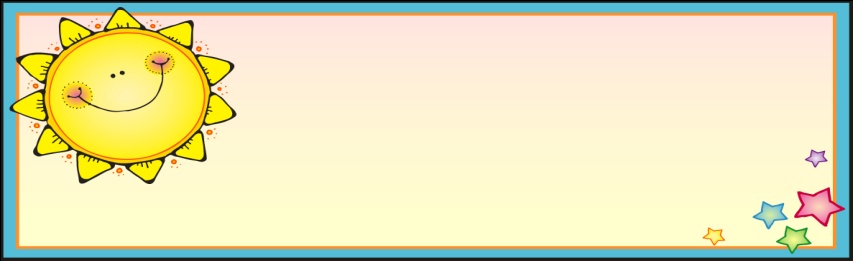 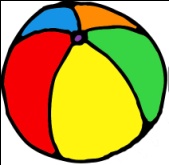 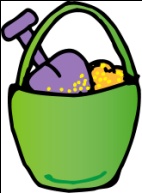 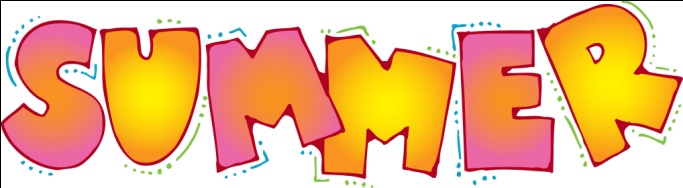 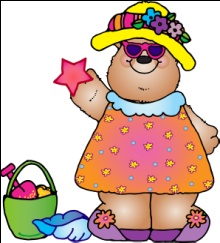 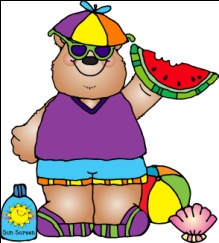 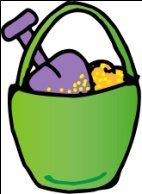 May 26 - 27MondayTuesdayWednesdayThursdayFridayMorning  Group ActivityOrganize and set up room for the summerPM Individual Group 1Bulletin Board Activity - Postcard pictures of summer activitiesUncle Sam Hat & BeardPM Individual Group 2Bulletin Board activity – color & decorate car & write favorite summer activityTissue Paper FlagPM Individual Group 3Bulletin Board Activity – color & decorate suitcase List favorite summer activitiesUncle Sam WindsockAfternoon Group ActivityColor summer themed pictures for bulletin boardFree DayMay 30 – June 3MondayTuesdayWednesdayThursdayFridayMorning  Group Activity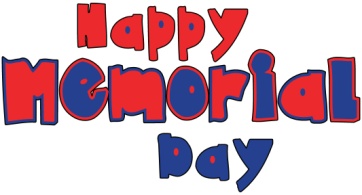 I Spy ShapesSuminagashiRozier Park Basketball Bubble ShapesPM Individual Group 1Center ClosedHandprint TulipsUnder The Sea Sand ArtPinecone or Bagel Bird Feeder – Hang in trees on playgroundWingedWondersPM Individual Group 2Center ClosedDry Food Flower CollageUnder The Sea Sand ArtPinecone or Bagel Bird Feeder – Hang in trees on playgroundCoffee Filter fansPM Individual Group 3Center ClosedFlower Photo HolderUnder The Sea Sand ArtWooden bird HousesPinch PotAfternoon Group ActivityCenter ClosedScience Experiment:Color Changing CarnationsGame: Musical ChairsOutside Sun PrintsMusical TreeJune 6 - 10MondayTuesdayWednesdayThursdayFridayMorning  Group ActivityScribble StoriesMetal BoatsHow ManyIn A JarCaptain’sComing!SeaStoriesPM Individual Group 1Bleach Pen Drawing      T-shirtsEarth Coffee FiltersTissue Paper FishFriendship Bracelets or other friendship craftPerry MuseumPM Individual Group 2Bleach Pen Drawing      T-shirts3D Earth CraftHanging Fish PlanterFriendship Bracelets or other friendship craftPerry MuseumPM Individual Group 3Bleach Pen Drawing      T-shirtsSeltzer Rockets If time runs out, we will shoot them off the next dayWhale Key RingsFriendship Bracelets or other friendship craftPerry MuseumAfternoon Group ActivityHopScotchTwisterFunPagesExercisingFunReliefPicturesJune 13 - 17MondayTuesdayWednesdayThursdayFridayMorning  Group ActivityViews& CluesHow ManyIn A MinutesCloudViewersBugs ShareYour HabitatRozier Park PicnicPM Individual Group 1Spaghetti Paint SculpturesPicture QuiltsPainted Rock Paper WeightsFather’s Day ActivityMake Homemade Ice Cream or ButterPM Individual Group 2Spaghetti Paint SculpturesPicture QuiltsPainted Rock Paper WeightsFather’s Day ActivityMake Homemade Ice Cream or ButterPM Individual Group 3Spaghetti Paint SculpturesPicture QuiltsLibrary Fieldtrip @ 2:00Father’s Day ActivityMake Homemade Ice Cream or ButterAfternoon Group ActivitySimonSaysGroovyLava LampsAsst. Board GamesCharadesFreePlayJune 20 - 24MondayTuesdayWednesdayThursdayFridayMorning  Group ActivityDesign ACritterBuild ACritterWord BluffPaper BagSkitsPopsicleSciencePM Individual Group 1Squiggle Sand & Glue DesignsBeach ScenePuffy PicturesCrayon Relief Ocean SceneGo Fish Field TripPM Individual Group 2Squiggle Sand & Glue DesignsBeach ScenePuffy PicturesShoe box AquariumGo Fish Field TripPM Individual Group 3Shadow TracingBeach ScenePuffy Pictures“Fishy Aquarium”Go Fish Field TripAfternoon Group ActivityFinger Print ArtColoringSheetsPlay-dohSculpturesRainbowPicturesI SpyJune 27 – July 1MondayTuesdayWednesdayThursdayFridayMorning  Group ActivityGetting ToKnow YouWampanoag SummerThanksgivingStoryCorn HuskDollsStrawberryBreadNutritionDetectivesPM Individual Group 1Make Silly SunglassesLibrary  Fieldtrip@ 2:30Misc. ArtActivitiesClamming For MarblesSidewalk PaintingPM Individual Group 2Make Silly SunglassesLibrary  Fieldtrip@ 2:30Misc. ArtActivitiesClamming For MarblesSidewalk PaintingPM Individual Group 3Natural Dyes Wall HangingYarn Doll or OctopusLibraryFieldtrip@ 3:30Clamming For MarblesSidewalk PaintingAfternoon Group ActivityPaperAirplanesCatch ARainbow ExperimentSilly SlimeSock PuppetsPerform SockPuppet PlayJuly 4 - 8MondayTuesdayWednesdayThursdayFridayMorning  Group ActivityHappy July 4th Food Power –Fruits & VeggiesFood Power –Design A DipBowlingBowlingPM Individual Group 1CenterClosedLibrary Fieldtrip@ 2:30Sun CatchersCan You Fry  an Egg on the Sidewalk?Soda BottleTerrariumsPM Individual Group 2CenterClosedLibrary Fieldtrip@ 2:30SunCatchersCan You Fry  an Egg on the Sidewalk?Soda BottleTerrariumsPM Individual Group 3CenterClosedMessage BoardsSun CatchersLibrary Fieldtrip @ 10:30Can You Fry  an Egg on the Sidewalk?Soda BottleTerrariumsAfternoon Group ActivityCenterClosedFingerPaintingShaving CreamArtPuzzlesDuck, Duck, GooseJuly 11 - 15MondayTuesdayWednesdayThursdayFridayMorning  Group ActivityFind SomeonePrintMakingFood ArtCentennial ParkField TripRozier parkWater Balloons & Asst. Water GamesPM Individual Group 1Cress CaterpillarsKaleidoscopesMake AKiteSugar CookieArtBandanaScience ExperimentPM Individual Group 2Cress CaterpillarsKaleidoscopesMake AKiteSugar CookieArtBandanaScience ExperimentPM Individual Group 3Cress CaterpillarsKaleidoscopesMake AKiteSugar CookieArtBandanaScience ExperimentAfternoon Group ActivityBingoBalloonSculpturesAirScience ExperimentZiplock BagBombsFreePlayJuly 18 - 22MondayTuesdayWednesdayThursdayFridayMorning  Group ActivityBottles Egg ExperimentFieldtrip / Lunch @ Chick-fil-ABubble ArtDoodleStory BoardPizza!Water GamesPM Individual Group 1LadybugRacersLibraryFieldtripZumba Party@ 2:00Children’s Museum12:30 – 4:00Group 1Children’s Museum12:30 – 4:00Group 2Build A Pinhole CameraPM Individual Group 2LadybugRacersLibraryFieldtripZumba Party@ 2:00Asst. Art ActivitiesAsst. Art ActivitiesBuild A Pinhole CameraPM Individual Group 3TerrificTilesLibraryFieldtripZumba Party@ 2:00Asst. Art ActivitiesAsst. Art ActivitiesBuild A Pinhole CameraAfternoon Group ActivityMake Your Own CloudMusical Parade Coloring ContestScarfDancing“PhotoShoot”July 25 - 29MondayTuesdayWednesdayThursdayFridayMorning  Group Activity“OilPainting”Rozier Park:ABC Nature Books FinishABC Nature BooksIcePaintingWaterGamesPM Individual Group 1RoseBeadsAsst. SandArt ProjectsClassmatesPortraitsRose beadNecklacesLuauPartyPM Individual Group 2Rose BeadsAsst. SandArt ProjectsClassmatesPortraitsRose BeadNecklacesLuauPartyPM Individual Group 3Bees Wax Lip BalmVolcanoPart 1VolcanoPart 2VolcanoPart 3LuauPartyAfternoon Group ActivityHoola-HoopContestAsst.Arts & CraftsAsst.Board Games“Summer”CollageFreePlay